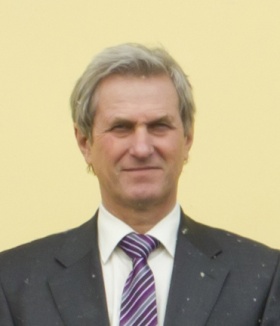 Петров Виктор ВладимировичЛичные данные:     Дата рождения:  25.04.1956г.                                   Женат, сын (1980г.), сын (1989г.)Образование:          1973 -1978г.г. Иркутский политехнический институт;                                    Факультет: Строительный; Специальность: Промышленное и гражданское             строительство;Дополнительное      Образование:            1982 – 1985г.г.  Аспирантура г. Москва, НИИОСП                                          им. Н.М. Герсеванова по специальности 05.23.02                                                                                                                         «основания и фундаменты; кандидат технических наук;Опыт работы:       1978 – 1981г.г.  Мастер СУ-4 трест «Иркутскжилстрой»;                                   1981 – 1998г.г. ассистент, старший преподаватель, доцент Иркутского политехнического института.                                                                                                                  г. Иркутск.                                  1998 – по настоящее время, ведущий специалист, главный специалист, технический директор ООО «Предприятие Иркут-Инвест».                           г. Иркутск.Основное полеДеятельности:  основания и фундаменты, вечномерзлые грунты, аварийные ситуации при строительстве и эксплуатации зданий и сооружений. Иркутская область, Красноярский край, Дальний восток, Якутия и т.д.ТехническиеНавыки:                  Пользователь ПК: MS Office, Internet, Оргтехника.                                 Л/а, водительское удостоверение (стаж 35 лет).Увлечения:            Охота, рыбалка, природа.Примечание: В отчетном периоде за 2014год избирался членом правления  и аттестационной комиссии СРО «БайкалРегионПроект».25.03.2015г.                                                                                     В.В. Петров